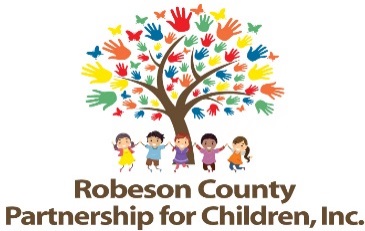 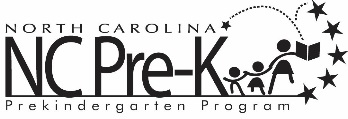 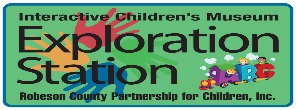 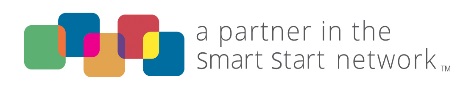 Grants Review Committee Proposal ConferenceJanuary 5, 2021 1:00-3:00January 6, 2021 10:00-12:00January 7, 2021 1:00-3:00January 12, 2021 10:00-12:00Via Zoom:https://zoom.us/j/97161205031?pwd=QmJNYmh3U1RRUEFOYWlDTzBuVEYxZz09Meeting ID: 971 6120 5031Passcode: 7137041-646-558-8656RCPC advertised Request for Proposals (RFP) for the 2021-2024 Grant years. Following submission deadline, the Grants Review Committee and staff conducted panel interview sessions with potential bidders.  Once panel interviews are conducted, the Grants Review Committee attends a proposal conference to review, discuss, and score proposals.